ЗаключениеКонтрольно-счётной палаты Дубровского районана проект решения Рябчинского сельского Совета народных депутатов «О бюджете Рябчинского сельского поселения Дубровского муниципального района Брянской области на 2024 год и на плановый период 2025 и 2026 годов»п. Дубровка 2023г.п. Дубровка                                                                               08.12.2023г.1. Общие положенияЗаключение Контрольно-счетной палаты Дубровского района на проект решения Рябчинского сельского Совета народных депутатов  «О бюджете  Рябчинского сельского поселения Дубровского муниципального района Брянской области на 2024 год и на плановый период 2025 и 2026 годов» (далее – Заключение) подготовлено в соответствии с Бюджетным кодексом Российской Федерации,  Положением «О Контрольно-счетной палате Дубровского района»,  Стандартом внешнего муниципального финансового контроля (СВМФК) 101 «Порядок осуществления предварительного контроля формирования проекта местного бюджета на очередной финансовый год и на плановый период», Регламентом Контрольно-счетной палаты Дубровского района, пунктом 1.1.2 плана работ Контрольно-счётной палаты  на 2023 год и муниципальными правовыми актами Рябчинского сельского поселения.Проект решения Рябчинского сельского Совета народных депутатов  «О бюджете  Рябчинского сельского поселения Дубровского муниципального района Брянской области на 2024 год и на плановый период 2025 и 2026 годов» внесен Рябчинской сельской администрацией на рассмотрение в Рябчинский сельский Совет народных депутатов в срок, установленный пунктом 4.1  Решения Рябчинского сельского Совета народных  депутатов от 21.06.2021 №57(с изм. № 67 от 26.10.2021г.) «О порядке составления, рассмотрения и утверждения проекта бюджета, а также представления, рассмотрения и утверждения отчетности об исполнении бюджета Рябчинского сельского поселения Дубровского муниципального района Брянской области и его внешней проверке».Решения об индексации отдельных статей расходов, запланированные при формировании бюджета на 2024 год и плановый период 2025 и 2026 годов представлены в таблице.Представленным проектом решения «О бюджете Рябчинского сельского поселения Дубровского муниципального района Брянской области на 2024 год и на плановый период 2025 и 2026 годов» предлагается утвердить следующие основные характеристики бюджета на 2024 год:- прогнозируемый общий объем доходов бюджета в сумме  1904,5 тыс. рублей, в том числе налоговые и неналоговые доходы в сумме 1529,5тыс. рублей;- общий объем расходов бюджета в сумме  1904,5 тыс. рублей;- прогнозируемый дефицит бюджета в сумме 0,00 рублей;- верхний предел муниципального внутреннего долга на 1 января 2025 года в сумме 0,00 рублей.на плановый период 2025 и 2026 годов: - общий объем доходов на 2025 год в сумме 1854,5 тыс. рублей, в том числе налоговые и неналоговые доходы в сумме 1514,3 тыс. рублей и на 2026 год в сумме 1894,5 тыс. рублей, в том числе налоговые и неналоговые доходы в сумме 1554,5 тыс. рублей;- общий объем расходов бюджета на 2025 год в сумме 1854,5 тыс. рублей в том числе условно утвержденные расходы 40,0 тыс. рублей и на 2026 год в сумме 1894,5 тыс. рублей; в том числе условно утвержденные расходы 80,0 тыс. рублей;- прогнозируемый дефицит бюджета на 2025 и  2026 годы  0,00 рублей.- верхний предел муниципального внутреннего долга на 1 января 2026 года в сумме 0,00  рублей и на 1 января  2027 года в сумме 0,00 рублей.2. Параметры прогноза исходных экономических показателейдля составления проекта бюджетаПрогноз социально-экономического развития Рябчинского сельского поселения на 2024 год и на плановый период 2025 и 2026 годов разработан исходя из основных макроэкономических показателей социально-экономического развития территории за предыдущие годы, итогов за отчетный период 2023 года, сценарных условий развития экономики, основных параметров прогноза социально-экономического развития на 2024 год и на плановый период 2025 и 2026 годов.Согласно пояснительной записке к прогнозу социально-экономического развития территории на 2024 год и на плановый период 2025 и 2026 годов в прогнозе учтены принимаемые меры экономической политики, включая реализацию Общенационального плана действий, плана первоочередных мероприятий по обеспечению устойчивого развития экономики Дубровского района, обеспечивающих восстановление занятости, доходов населения и рост экономики, а также реализацию региональных проектов Брянской области. Прогноз разработан по двум вариантам – консервативному и базовому.  Разработка проекта бюджета на 2024 год и на плановый период 2025 и 2026 годов осуществлялась на основе базового варианта прогноза. В связи с чем, Контрольно-счетной палатой Дубровского района при анализе прогноза основное внимание уделено базовому варианту прогноза социально-экономического развития территории на 2024 год и на плановый период 2025 и 2026 годов.3. Общая характеристика проекта бюджета3.1.  Основные параметры бюджета поселения, структурные особенности и основные характеристики проекта решения о бюджете.По сравнению с оценкой 2023 года в 2024 году доходы бюджета прогнозируется на уровне 164,0 %, в 2025 году – 159,7% и в 2026 году – 163,1 процента.Объем расходов бюджета на 2024 год прогнозируется в сумме 1904,5 тыс. рублей, что составляет 91,4% уровня 2023 года, на 2025 год – 1854,5 тыс. рублей, на 2025 год – 1894,5 тыс. рублей.Прогноз основных параметров бюджета представлен в таблице.3.2. Анализ соответствия проекта решения Бюджетному кодексу РФ и иным нормативным правовым актам Проект решения о бюджете Рябчинского сельского поселения Дубровского муниципального района Брянской области на 2024 год и на плановый период 2025 и 2026 годов подготовлен в соответствии с требованиями Бюджетного  кодекса Российской  Федерации, Федерального закона от 06.10.1999 № 184-ФЗ «Об общих принципах организации законодательных (представительных) и исполнительных органов государственной власти субъектов Российской Федерации», Федерального закона от 06.10.2003 № 131-ФЗ «Об общих принципах организации местного самоуправления в Российской Федерации», Решения Рябчинского сельского Совета народных депутатов  от 21.06.2021 № 57 (изм. от 26.10.2021 № 67)  «О порядке составления, рассмотрения и утверждения проекта бюджета, а также представления, рассмотрения и утверждения отчетности об исполнении бюджета Рябчинского сельского поселения Дубровского муниципального района Брянской области и его внешней проверке».   Пунктом 1 проекта решения определены общий объем доходов, общий объем расходов бюджета, прогнозируемый дефицит бюджета, а также верхний предел муниципального внутреннего долга на 1 января 2025 года, что соответствует требованиям Решения Рябчинского сельского Совета народных от 21.06.2021 № 57 (изм. от 26.10.2021 № 67) .Указанные параметры бюджета в соответствии с Бюджетным кодексом РФ и Решением № 57 являются предметом рассмотрения Рябчинским сельским Советом народных депутатов проекта решения о бюджете.    Во втором пункте указанные параметры бюджета утверждаются на плановый период 2025 и 2026 годов.Прогнозирование собственных доходов бюджета в проекте проведено в соответствии со статьей 174.1 Бюджетного кодекса РФ, в условиях действующего на день внесения проекта решения о бюджете в Рябчинский сельский Совет народных депутатов налогового и бюджетного законодательства Российской Федерации, с учетом изменений, вступающих в действие с 1 января 2024 года и последующие годы, а также иные правовые акты, устанавливающие неналоговые доходы бюджета.Пунктом 3, 4 проекта (с приложением) устанавливаются доходы бюджета и нормативы распределения доходов бюджета Рябчинского сельского поселения Дубровского муниципального района Брянской области на 2024 год и на плановый период 2025 и 2026 годов.Пунктом 5, 6, 7 проекта (с приложениями) на 2024 год и плановый период 2025 и 2026 годов устанавливаются ведомственная и программная структуры расходов бюджета, распределение бюджетных ассигнований по разделам, подразделам, целевым статьям (государственным программам и непрограммным направлениям расходов), группам и подгруппам видов расходов классификации расходов бюджета, утверждается общий объем бюджетных ассигнований на исполнение публичных нормативных обязательств, что соответствует Бюджетному кодексу РФ и решению № 57.В пункте 8, 9 проекта в соответствии с требованиями п. 3 ст. 184.1 Бюджетного кодекса РФ, решения № 57 утверждаются объемы межбюджетных трансфертов, получаемых из других бюджетов бюджетной системы Российской Федерации, и предоставляемых другим бюджетам бюджетной системы Российской Федерации.Пунктом 10 проекта в силу ст. 81 Бюджетного кодекса РФ, устанавливается объем резервного фонда. Планируемые объемы резервного фонда соответствуют требованиям, установленным ст. 81 Бюджетного кодекса РФ. Пункт 11 проекта определяет особенности исполнения бюджета в 2024 году и плановом периоде 2025 и 2026 годов, в соответствии с п. 8 ст. 217, Бюджетного кодекса РФ, устанавливаются дополнительные основания для внесения изменений в сводную бюджетную роспись бюджета Рябчинского сельского поселения Дубровского муниципального района Брянской области без внесения изменений в решение о бюджете. В пунктах 12, 13 проекта установлено ограничение на увеличение штатной численности муниципальных служащих и работников муниципальных учреждений, а также установлено требование к главным распорядителям бюджетных средств об обеспечении контроля за эффективным и целевым использованием бюджетных средств, запланированных на реализацию мероприятий программ, своевременного их возврата, предоставление отчетности.Источники внутреннего финансирования дефицита, указанные в пункте 14 проекта (с приложением), соответствуют требованиям п. 1 статьи 95 Бюджетного кодекса РФ.Пункт 15 проекта определяет формы и периодичность представления в Рябчинский сельский Совет народных депутатов и Контрольно-счетную палату Дубровского района информации и отчетности об исполнении бюджета в соответствии со структурой, применяемой при утверждении бюджета. На основании изложенного, Контрольно-счетная палата Дубровского района приходит к выводу, что проект решения Рябчинского сельского Совета народных депутатов  «О бюджете  Рябчинского сельского поселения Дубровского муниципального района Брянской области на 2024 год и на плановый период 2025 и 2026 годов» соответствует Бюджетному кодексу РФ, актам законодательства Российской Федерации и Брянской области и иным актам в области бюджетных правоотношений.4. Доходы проекта бюджета.Формирование доходной части бюджета на 2024-2026 годы осуществлялось в соответствии с нормами статьи 174.1 Бюджетного кодекса Российской Федерации, в условиях действующего бюджетного законодательства и законодательства о налогах и сборах с учетом положений нормативных правовых актов, вступающих в действие с 1 января 2024 года и последующие годы. При расчетах показателей доходов использованы соответствующие прогнозируемые показатели, учтены факторы, влияющие на величину объектов налогообложения и налоговой базы, а также принятые и предполагаемые к принятию изменения и дополнения в законодательство.    Динамика показателей доходной части бюджета представлена в таблице.        Доходы проекта   бюджета на 2024 год предусмотрены в объеме 1904,5 тыс. рублей, что выше ожидаемой оценки исполнения бюджета за 2023 год на 743,2 тыс. рублей, или на 64,0 процента. В плановом периоде доходы бюджета прогнозируются в объеме 1854,5 тыс. рублей в 2025 году и 1894,5 тыс. рублей в 2026 году, темпы роста доходной части бюджета к предыдущему году прогнозируются на уровне 97,4 % и 102,2 % соответственно.В 2024 году поступление налоговых и неналоговых доходов к оценке ожидаемого исполнения прогнозируется в объеме 1529,5 тыс. рублей или в 2,6 раза выше  уровня оценки 2023 года. Безвозмездные поступления к оценке ожидаемого исполнения 2023 года прогнозируются в 2024 году в объеме 375,0 тыс. рублей, или ниже на 34,2 процента. 4.1. Налоговые доходыНалоговые доходы бюджета в 2024 году планируются в объеме 631,0 тыс. рублей, темп роста к ожидаемой оценке 2023 года составит 109,9 процента. На плановый период 2025 и 2026 годов прогнозные показатели налоговых доходов составляют 656,0 тыс. рублей и 666,0 тыс. рублей соответственно.  Темп роста в плановом периоде к предшествующему году прогнозируется в размере 104,0 % и 101,5 процента соответственно.В структуре собственных доходов бюджета удельный вес налоговых доходов составит 41,3% в 2024 году, 43,3% в 2025 году, 42,9% в 2026 году. Динамика прогнозируемого поступления налоговых и неналоговых доходов представлена в таблице.В анализируемом периоде 2024 года по неналоговым доходам отмечается значительный рост прогнозных назначений, в частности по доходам от реализации имущества на 881,4 тыс. рублей или в 52,9 раза и по единому сельскохозяйственному налогу на 26,0 тыс. рублей или в 7,5 раза. В 2025-2026 годах увеличение варьируется от 100,8 до 108,3 процента. Динамика доходов от уплаты налога на доходы физических лиц в 2024 -2026 годах приведена в таблице.Доходы бюджета по налогу на доходы физических лиц на 2024 год прогнозируются в сумме 36,0 тыс. рублей, темп роста к оценке 2023 года  109,1 процента.  Объем поступлений в бюджет в 2025 и 2026 годах прогнозируется в сумме 39,0 тыс. рублей и 42,0 тыс. рублей соответственно. Темпы роста к предыдущему году составят в 2025 году 108,3 %, в 2026 году  107,7 процента. В структуре налоговых доходов проекта бюджета в 2024 году на долю налога на доходы физических лиц приходится 2,4%, в плановом периоде – 2,6 % и 2,7% соответственно.Расчет налога произведен исходя из норматива отчислений, установленного Бюджетным кодексом РФ в бюджеты поселений – 2% (пункт 2 статьи 61.5)Динамика доходов от уплаты единого сельскохозяйственного налогав 2024-2026 годах приведена в таблице.Доходы бюджета по единому сельскохозяйственному налогу на 2024 год прогнозируются в сумме 30,0 тыс. рублей, что на 26,0 тыс. рублей, или в 7,5 раза выше ожидаемой оценки исполнения бюджета в 2023 году. В структуре налоговых доходов на долю единого сельскохозяйственного налога в 2024 году приходится 4,8 процента. Поступление налога в бюджет в 2025 и 2026 годах прогнозируется в сумме 32,0 тыс. рублей и 34,0 тыс. рублей соответственно. Темп роста к предыдущему году в плановом периоде составляет 106,7 % в 2025 году и 106,3 % в 2026 году. Расчет единого сельскохозяйственного произведен в соответствии со ст. 61.5 БК РФ – 30,0 процента.  Динамика доходов от уплаты налога на имущество физических лицв 2024-2026 годах приведена в таблице.          Доходы бюджета по налогу на имущество физических на 2024 год прогнозируются в сумме 565,0 тыс. рублей, что составляет 105,2% ожидаемой оценки исполнения бюджета в 2023 году. В структуре налоговых доходов на долю налога на имущество в 2024 году приходится 89,5 процента. Поступление налога в бюджет в 2025 и 2026 годах прогнозируется в сумме 585,0 и 590,0 тыс. рублей соответственно. Темп роста к предыдущему году в плановом периоде составляет 103,5 % в 2025 и 100,9% в 2026 году. Прогноз налога на имущество физических лиц на 2024 год произведен в условиях действующих норм налогового законодательства.Налог на имущество физических лиц взимается на основании главы 32 части второй Налогового кодекса Российской Федерации, а также принятым в соответствии с ней нормативно-правовым актом Решение Рябчинского сельского Совета народных депутатов № 41 от 30.09.2020 года «О налоге на имущество физических лиц».Динамика доходов от уплаты земельного налога в 2024-2026 годах приведена в таблице.         Доходы бюджета по земельному налогу прогнозируются в сумме 494,0 тыс. рублей на 2024 год, 513,0 тыс. рублей на 2025 год, 517,0 тыс. рублей на 2026 год. В структуре налоговых доходов на долю земельного налога приходится 78,3%, 78,2%, и 77,6 процента соответственно. Исчисление земельного налога регламентируется главой 31 части второй Налогового кодекса Российской Федерации, а также принятым в соответствии с ней нормативно-правовым актом – Решение Рябчинского сельского Совета народных депутатов № 40 от 30.09.2020 «О земельном налоге».4.2. Неналоговые доходыНеналоговые доходы бюджета в 2024 году планируются в объеме 898,5 тыс. рублей, темп роста к ожидаемой оценке 2023 года составит 52,5 раза. Динамика доходов от сдачи в аренду имущества в 2024-2026 годах приведена в таблице.         Доходы от сдачи в аренду имущества на 2024 год прогнозируются в сумме 19,5 тыс. рублей. В структуре неналоговых доходов на долю доходов от сдачи в аренду земельных участков приходится 2,2 процента. Динамика доходов от продажи активов в 2024-2026 годах приведена в таблице.         Доходы от продажи активов на 2024 год прогнозируются в сумме 879,0 тыс. рублей. В структуре неналоговых доходов на долю доходов от сдачи в аренду земельных участков приходится 97,8 процента. 4.3. Безвозмездные поступленияПри планировании бюджета на 2024-2026 годы учтены объемы безвозмездных поступлений, предусмотренные проектом бюджета Дубровского муниципального района на 2024 год и на плановый период 2025 и 2026 годов. Общий объем безвозмездных поступлений на 2024 год предусмотрен в сумме 375,0 тыс. рублей, что на 195,1 тыс. рублей или 65,8 % меньше объема безвозмездных поступлений оценки 2023 года. В общем объеме доходов проекта бюджета безвозмездные поступления 2024 года составляют 19,7%, что на 11,3 процентных пункта выше оценки уровня 2023 года (8,4 %).В плановом периоде объем безвозмездных поступлений прогнозируется в 2025 году в сумме 340,0 тыс. рублей, в 2026 году в сумме 340,0 тыс. рублей, или 90,7 % и 100,0 % к предыдущему году соответственно. В структуре безвозмездных поступлений проекта бюджета на 2024 год наибольший удельный вес занимают дотации бюджетам субъектов Российской Федерации, на их долю приходится 100,0% общего объема безвозмездных поступлений. На долю иных межбюджетных трансфертов в проекте бюджета на 2024 год приходится 9,3% общего объема безвозмездных поступлений. К оценке исполнения 2023 года поступления увеличены на 16,7 процента. Общий объем иных межбюджетных трансфертов на 2024 год предусмотрен в сумме 35,0 тыс. рублей. Из них 35,0 тыс. рублей, или 100,0 % приходится на межбюджетные трансферты, передаваемые бюджетам сельских поселений на осуществление части полномочий по решению вопросов местного значения в соответствии с заключенными соглашениями.5. Расходы проекта бюджетаОбъем расходов, определенный в проекте решения «О бюджете Рябчинского сельского поселения Дубровского муниципального района Брянской области на 2024 год и на плановый период 2025 и 2026 годов» составляет:2024 год – 1904,5 тыс. рублей;2025 год – 1854,5 тыс. рублей;2026 год – 1894,5 тыс. рублей.По отношению к оценке расходов на 2023 год, расходы, определенные в проекте решения на 2024 год, составляют 91,4%, на 2025 год  89,0%, на 2026 год  90,9 процента.5.1. Расходы в разрезе разделов и подразделов бюджетной классификацииПроектом бюджета на 2024 год и на плановый период 2025 и 2026 годов определено, что расходы будут осуществляться по 7 разделам бюджетной классификации расходов.Информация об объемах расходов бюджета 2024 - 2026 годов представлена в таблице.          Расходы бюджета по разделам в соответствии с ведомственной структурой в 2024-2026 годах будет осуществлять 1 главный распорядитель бюджетных средств – Рябчинская сельская администрация. Расходы бюджета по разделу 01 «Общегосударственные вопросы» определены проектом решения в следующих объемах:2024 год – 1440,5 тыс. рублей;2025 год – 1460,5 тыс. рублей;2026 год – 1460,5 тыс. рублей.Анализ динамики расходов бюджета по данному разделу показывает, что по сравнению с текущим периодом 2023 года в 2024 году отмечается снижение расходов на 1,6%, также в 2025 году снижение на 0,2%, в 2026 году рост расходов на 2,6 процента. В общем объеме плановых расходов бюджета доля расходов по разделу 01 «Общегосударственные расходы» составляет в 2024 году – 75,6%, в 2025 году – 78,8%, в 2026 году – 79,2 процента.По подразделу 0102 «Функционирование высшего должностного лица субъекта Российской Федерации и муниципального образования» планируются расходы на оплату труда главы Рябчинского сельского поселения Дубровского муниципального района Брянской области. Объем расходов в 2024 году в бюджете оценивается в сумме 544,5 тыс. рублей, что выше расходов 2023 года в связи с индексацией заработной платы с 1 октября 2023 года. Объем расходов на 2024 год по оплате труда с начислениями заложен на 100 процентов. По подразделу 0104 «Функционирование Правительства Российской Федерации, высших исполнительных органов государственной власти субъектов Российской Федерации, местных администраций» планируются расходы на содержание и обеспечение деятельности центрального аппарата администрации Рябчинского сельского поселения Дубровского муниципального района Брянской области на 2023 год в сумме 810,1 тыс. рублей. По подразделу 0106 «Обеспечение деятельности финансовых, налоговых и таможенных органов и органов финансового (финансово-бюджетного) надзора» учтены расходы в сумме 10,0 тыс. рублей на 2024 год.- полномочия по осуществлению внешнего муниципального финансового контроля в сумме 5,0 тыс. рублей.- полномочия по осуществлению внутреннего муниципального финансового контроля в сумме 5,0 тыс. рублей.По подразделу 0111 «Резервные фонды» предусмотрены расходы по резервному фонду на 2024 год в сумме 5,0 тыс. рублей.По подразделу 0113 «Оценка недвижимости, признание прав и регулирование отношений по муниципальной собственности» на 2024 год запланированы расходы в сумме 10,0 тыс. рублей.      Также по подразделу запланированы расходы связанные с реализацией переданных полномочий по решению отдельных вопросов местного значения поселений в соответствии с заключенными соглашениями в части формирования архивных фондов на 2024 год, в сумме 5,0 тыс. рублей.Расходы по разделу 02 «Национальная оборона» определены проектом решения в следующих объемах:2024 год – 114,9 тыс. рублей;2025 год – 0,0 тыс. рублей; 2026 год – 0,0 тыс. рублей.Расходы бюджета по разделу 02 «Национальная оборона» запланированы с ростом к уровню 2023 года  в 2024 году на 14,3%, в плановом периоде 2025-2026 годов расходы по данному разделу не запланированы. Расходы по разделу 03 «Национальная безопасность и правоохранительная деятельность» запланированы в следующих объемах:2024 год – 1,0 тыс. рублей;2025 год – 0,0 тыс. рублей; 2026 год – 0,0 тыс. рублей.К уровню 2023 года расходы в 2024 году составляют 100,0 процента. В рамках данного раздела осуществляются мероприятия по защите населения и территории от чрезвычайных ситуаций природного и техногенного характера, мероприятия в сфере пожарной безопасности и по повышению безопасности дорожного движения.Расходы по разделу 04 «Национальная экономика» запланированы в следующих объемах:2024 год – 21,0 тыс. рублей;2025 год – 21,0 тыс. рублей; 2026 год – 21,0 тыс. рублей.К уровню 2023 года расходы в 2024-2026 году запланированы в сумме 21,0 тыс. рублей или  100,5 процента Расходы по разделу 05 «Жилищно-коммунальное хозяйство» проектом решения определены в следующих объемах:2024 год – 409,0 тыс. рублей;2025 год – 373,0 тыс. рублей;2026 год – 373,0 тыс. рублей.Анализ динамики планируемых расходов в целом по данному разделу характеризует их понижение по сравнению с текущим годом в 2024 году на 19,6%, в 2025 году на 17,9% и в 2026 году на 17,9 процента. При этом отмечено, что в 2024 - 2026 годах средства бюджета распределены по двум подразделам «Коммунальное хозяйство» и «Благоустройство».По разделу 07 «Образование» расходы в проекте решения определены в объемах:2024 год – 3,0 тыс. рублей;2025 год – 0,0 тыс. рублей;2026 год – 0,0 тыс. рублей.В общем объеме расходов бюджета расходы раздела 07 «Образование» в 2023 году составят 0,1 процента.	Расходы по подразделу 0707 «Молодежная политика» предусмотрены на реализацию переданных полномочий по решению отдельных вопросов местного значения поселений в соответствии с заключенными соглашениями по организации и осуществлению мероприятий по работе с детьми и молодежью в поселении.	Расходы по разделу 08 «Культура, кинематография» в проекте бюджета запланированы в объемах: 2024 год – 20,0 тыс. рублей;2025 год – 0,0 тыс. рублей;2026 год – 0,0 тыс. рублей.Расходы 2024 года по сравнению с расходами 2023 года запланированы в объеме 100,0 процента. Доля расходов по разделу в структуре бюджета в 2023 году составит 0,5 процента. 	По подразделу 0801 «Культура, кинематография» предусмотрены расходы на реализацию мероприятий по охране, сохранению и популяризации культурного наследия. 	По разделу 11 «Физическая культура и спорт» расходы проектом бюджета определены в объеме:на 2024 год – 10,0 тыс. рублей;на 2025 год – 0,0 тыс. рублей;на 2026 год – 0,0 тыс. рублей.В 2024 году по сравнению с 2024 годом расходы утверждены в сумме 10,0 тыс. рублей, что составляет 100,0 процента. В общем объеме бюджета доля расходов по разделу составит в 2024 году 0,4 процента.По подразделу 1102 предусмотрены расходы на реализацию переданных полномочий по решению отдельных вопросов местного значения поселений в соответствии с заключенными соглашениями по обеспечению условий для развития на территории поселения физической культуры, школьного спорта и массового спорта, организации проведения официальных физкультурно-оздоровительных и спортивных мероприятий поселения на 2024-2026 годы.5.2. Расходы в разрезе главных распорядителей средств бюджетаВедомственная структура расходов бюджета на 2024 год и на плановый период 2025 и 2025 годов сформирована по 1 главному распорядителю расходов бюджета. Информация об объемах планируемых расходов бюджета в 2024 году и плановом периоде 2025 и 2026 годов представлена в приложении к проекту решения.6. Муниципальная программаВ соответствии с Бюджетным кодексом Российской Федерации проект бюджета на 2024 год и плановый период 2025-2026 годов сформирован в программной структуре расходов на основе 1 муниципальной программы. В соответствии с проектом решения расходы бюджета на реализацию муниципальной программы на 2024 год запланированы в сумме 1899,5 тыс. рублей, что составляет 99,9 % общего объема расходов бюджета, на 2025 год  1809,5 тыс. рублей, на 2026 год 1809,5 тыс. рублей, что составляет 97,6% и 95,5% общего объема расходов бюджета соответственно.В соответствии с проектом решения бюджетные ассигнования на осуществление непрограммной деятельности на 2024 год предусмотрены в сумме 5,0 тыс. рублей, на 2025 год в сумме 45,0 тыс. рублей, на 2026 год в сумме 85,0 тыс. рублей.                                                                                                 тыс. рублей.6.1. Муниципальная программа «Реализация отдельных полномочий Рябчинского сельского поселения Дубровского муниципального района Брянской области на 2024 - 2026 годы».Ответственным исполнителем муниципальной программы является Рябчинская сельская администрация.Целью муниципальной программы является создание условий для стабильного социального и экономического развития поселения с целью повышения качества жизни населения, проживающего на его территории. Этапы и сроки реализации муниципальной программы 2024-2026 годы.В соответствии с проектом паспорта реализация муниципальной программы осуществляется в течение 2024-2025 годов.  Общий объем бюджетных ассигнований на реализацию муниципальной программы на 2024-2026 годы определен в сумме 5818,5 тыс. рублей, в том числе на 2024 год – 1899,5 тыс. рублей, на 2025 год – 1809,5 тыс. рублей, на 2026 год – 1809,5 тыс. рублей.Реализация программных мероприятий предусмотрена за счет одного источника финансового обеспечения, собственные средств бюджета Рябчинского сельского поселения.Удельный вес расходов на реализацию муниципальной программы в общих расходах бюджета в 2024 году составляет 99,7 %, в 2025-2026 годах составляет 97,6% и 95,5 процента. Объем финансового обеспечения реализации муниципальной программы за счет средств местного бюджетов на 2024-2025 годы, отраженный в проекте паспорта муниципальной программы, соответствует объему бюджетных ассигнований, установленному проектом решения. В нарушении утвержденного «Порядка разработки, реализации и оценки эффективности муниципальных программ Рябчинского сельского поселения Дубровского муниципального района Брянской области» от 10.06.2020г. № 10, в Приложении 2 к муниципальной программе «Реализация отдельных полномочий Рябчинского сельского поселения Дубровского муниципального района Брянской области на 2024 - 2026 годы» отмечено количественное несоответствие мероприятий к количеству поставленных задач  в паспорте муниципальной программы.Наибольшая доля в общем объеме бюджетных ассигнований на реализацию муниципальной программы приходится на мероприятие «эффективное исполнение полномочий исполнительных органов власти» в 2024 году – 75,6%, в 2025 году – 76,0%, в 2026 году – 73,8 процента. Эффективность реализации муниципальной программы в 2024 году и плановом периоде 2025-2026 годов характеризуется 8 показателями, которые сформированы в соответствии с целями и задачами, установленными муниципальной программой.7. Источники финансирования дефицита бюджетаПроект бюджета на 2024 год прогнозируется сбалансированный, по доходам и расходам в сумме 1905,5 тыс. рублей. На плановый период 2025-2026 годов также бюджет прогнозируется сбалансированным по доходам и расходам.Пунктом 1 и 2 текстовой части проекта решения и приложением к проекту решения определены источники внутреннего финансирования дефицита бюджета на 2024 год и на плановый период 2025 и 2026 годов.Анализ структуры источников внутреннего финансирования дефицита бюджета, прогнозируемых в 2024 году и плановом периоде 2025 и 2026 годов, показывает, что в структуре указанных источников показаны нулевые значения.8. ВыводыПроект решения Рябчинского сельского Совета народных депутатов  «О бюджете  Рябчинского сельского поселения Дубровского муниципального района Брянской области на 2024 год и на плановый период 2025 и 2026 годов» внесен Рябчинской сельской администрацией на рассмотрение в Рябчинский сельский Совет народных депутатов в срок, установленный пунктом 4.1  Решения Рябчинского сельского Совета народных  депутатов от 21.06.2021 №57(с изм. № 67 от 26.10.2021г.) «О порядке составления, рассмотрения и утверждения проекта бюджета, а также представления, рассмотрения и утверждения отчетности об исполнении бюджета Рябчинского сельского поселения Дубровского муниципального района Брянской области и его внешней проверке».Представленным проектом решения «О бюджете Рябчинского сельского поселения Дубровского муниципального района Брянской области на 2024 год и на плановый период 2025 и 2026 годов» предлагается утвердить следующие основные характеристики бюджета:на 2024 год:- прогнозируемый общий объем доходов бюджета в сумме  1904,5 тыс. рублей, в том числе налоговые и неналоговые доходы в сумме 1529,5 тыс. рублей;- общий объем расходов бюджета в сумме  1904,5 тыс. рублей;- прогнозируемый дефицит бюджета в сумме 0,00 рублей;- верхний предел муниципального внутреннего долга на 1 января 2025 года в сумме 0,00 рублей.на плановый период 2025 и 2026 годов: - общий объем доходов на 2025 год в сумме 1854,5 тыс. рублей, в том числе налоговые и неналоговые доходы в сумме 1514,5 тыс. рублей и на 2026 год в сумме 1894,5 тыс. рублей, в том числе налоговые и неналоговые доходы в сумме 1554,5 тыс. рублей;- общий объем расходов бюджета на 2025 год в сумме 1514,5 тыс. рублей в  том числе условно утвержденные расходы  40,0 тыс. рублей и на 2026 год в сумме 1894,5 тыс. рублей; в  том числе условно утвержденные расходы 80,0 тыс. рублей- прогнозируемый дефицит бюджета на 2025 и  2026 годы  0,00 рублей.- верхний предел муниципального внутреннего долга на 1 января 2026 года в сумме 0,00  рублей и на 1 января  2027 года в сумме 0,00 рублей.Проект решения Рябчинского сельского Совета народных депутатов «О бюджете Рябчинского сельского поселения Дубровского муниципального района Брянской области на 2024 год и на плановый период 2025 и 2026 годов» соответствует Бюджетному кодексу РФ, актам законодательства Российской Федерации и Брянской области и иным актам в области бюджетных правоотношений.9. Предложения1. Направить  заключение Контрольно-счетной палаты Дубровского района на проект решения Рябчинского сельского Совета народных депутатов «О бюджете Рябчинского сельского поселения Дубровского муниципального района Брянской области на 2024 год и на плановый период 2025  и 2026  годов» в Рябчинский сельский Совет народных депутатов с предложением принять решение «О бюджете Рябчинского сельского поселения Дубровского муниципального района Брянской области на 2024 год и на плановый период 2025 и 2026  годов».2. Главному администратору доходов бюджета принимать меры по обеспечению исполнения утвержденного прогноза налоговых и неналоговых доходов, безвозмездных поступлений, сокращению задолженности по администрируемым налоговым и неналоговым доходам.3. Главному распорядителю бюджетных средств своевременно осуществлять корректировку муниципальных проектов.4.	Принимать меры по эффективному использованию бюджетных ассигнований, достижению плановых значений целевых показателей (индикаторов) муниципальных программ (подпрограмм). Председатель Контрольно-счётной палатыДубровского района						             О.В. РомакинаНаименование статьи расходовКоэффициент
индексацииДата начала применения коэффициента индексацииРасходы по оплате коммунальных услуг и средств связи1,0451,0401,0401 января 2024 года1 января 2025 года1 января 2026 годаПоказатели2023 год(оценка)2024 год2025 год2026 годПоказателитыс. рублейтыс. рублейтыс. рублейтыс. рублейДоходы всего,1161,31904,51854,51894,5в том числе собственные доходы591,11529,51514,51554,5Расходы2083,51904,51854,51894,5Дефицит (-) профицит (+)-922,30,00,00,0Наименование показателя2023 (оценка)202420242025202520262026Наименование показателятыс. рублейтыс. рублей% к пред. годутыс. рублей% к пред. годутыс. рублей% к пред. годуДоходывсего1161,31904,5164,01854,597,41894,5102,2Налоговые и неналоговые доходы:591,11529,5в 2,6 раза1514,599,01554,5102,7налоговые доходы574,0631,0109,9656,0104,0666,0101,5неналоговые доходы17,1898,5в 52,9 раза858,595,6888,5103,5Безвозмездныепоступления570,1375,065,8340,090,7340,0100,0Наименование показателя2023 (оценка)2024г2024г2025г2025г2026г2026гНаименование показателятыс. рублейтыс. рублей% к пред. годутыс. рублей% к пред. годутыс. рублей% к пред. годуНалоговые доходы574,0631,0109,9656,0104,0666,0101,5Налог на доходы физических лиц3336,0109,139,0108,342,0107,7Единый сельскохозяйственный налог4,030,0в 7,5 раза32,0106,734,0106,3Налог на имущество физических лиц537,0565,0105,2585,0103,5590,0100,9Земельный налог467,0494,0105,8513,0103,9517,0100,8Неналоговые доходы17,1898,5в 52,9 раза858,595,6888,5103,5Доходы от сдачи в аренду имущества17,119,5114,019,5100,019,5100,0Доходы от реализации имущества0,0879,0-839,095,5869,0103,6ПоказателиОценка 2023 годаПрогнозПрогнозПрогнозПоказателиОценка 2023 года2024 год2025 год2026 годНалоги на доходы физических лиц33,036,039,042,0Доля в налоговых доходах, %5,82,42,62,7К предыдущему году, тыс. руб.18,03,03,03,0К предыдущему году, %64,79,18,37,7Темп роста к оценке 2023 годаХ109,1108,3107,7ПоказателиОценка 2023 годаПрогнозПрогнозПрогнозПоказателиОценка 2023 года2024 год2025 год2026 годЕдиный сельскохозяйственный налог4,030,032,034,0Доля в налоговых доходах, %0,74,84,95,1К предыдущему году, тыс. руб.-2491,026,02,02,0К предыдущему году, %- 62,3 разав 7,5 раза6,76,3Темп роста к оценке 2023 годаХв 7,5 раза106,7106,3ПоказателиОценка 2023 годаПрогнозПрогнозПрогнозПоказателиОценка 2023 года2024 год2025 год2026 годНалог на имущество физических лиц537,0565,0585,0590,0Доля в налоговых доходах, %90,989,589,288,6К предыдущему году, тыс. руб.394,028,020,05,0К предыдущему году, %375,55,23,50,9Темп роста к оценке 2023 годаХ105,2103,5100,9ПоказателиОценка 2023 годаПрогнозПрогнозПрогнозПоказателиОценка 2023 года2024 год2025 год2026 годЗемельный налог467,0494,0513,0517,0Доля в налоговых доходах, %79,078,378,277,6К предыдущему году, тыс. руб.314,027,019,04,0К предыдущему году, %59,85,83,90,8Темп роста к оценке 2023 годаХ105,8103,9100,8ПоказателиОценка 2023 годаПрогнозПрогнозПрогнозПоказателиОценка 2023 года2023 год2024 год2025 годДоходы от сдачи в аренду имущества17,119,519,519,5Доля в неналоговых доходах, %100,0114,0100,0100,0К предыдущему году, тыс. руб.0,02,40,00,0К предыдущему году, %100,014,0100,0100,0Темп роста к оценке 2023 годаХ114,0100,0100,0ПоказателиОценка 2023 годаПрогнозПрогнозПрогнозПоказателиОценка 2023 года2024 год2025 год2026 годДоходы от продажи активов0,0879,0839,0869,0Доля в неналоговых доходах, %0,097,897,798,9К предыдущему году, тыс. руб.0,0879,040,030,0К предыдущему году, %0,0--4,53,6Темп роста к оценке 2023 годаХ-95,5103,6Наименование показателя20222023 (оценка)202420242025202520262026Наименование показателятыс. рублейтыс. рублейтыс. рублей% к пред. годутыс. рублей% к пред. годутыс. рублей% к пред. годуБезвозмездныепоступления, из них491,6570,1375,065,8340,090,7340,0100,0дотации376,0425,2340,080,0340,0---субвенции100,6114,9------межбюджетные трансферты15,030,035,0-----НаименованиеРз2022 год2023 год(оценка)проектпроектпроектНаименованиеРз2022 год2023 год(оценка)2024 год2025 год2026 год2022 год2023 год(оценка)2024 год2025 год2026 годОбщегосударственные вопросы011450,71463,31440,51460,51500,5Национальная оборона02100,6114,9---Национальная безопасность и правоохранительная деятельность031,01,01,00,00,0Национальная экономика0413,920,921,021,021,0Жилищно-коммунальное хозяйство052386,0455,3409,0373,0373,0Образование073,03,03,00,00,0Культура, кинематография0815,015,020,00,00,0Физическая культура и спорт1110,010,010,00,00,0Итого3980,22083,51904,51854,51894,5Наименование МП2024 год2025 год2026 год«Реализация отдельных полномочий Рябчинского сельского поселения Дубровского муниципального района Брянской области на 2024- 206 годы».011899,51809,51809,5Непрограммная деятельность 705,045,085,0в т.ч. условно утвержденные расходы 0,040,085,0Резервный фонд5,05,050,0ВСЕГО1904,51854,51894,5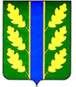 